WE DEPEND ON YOUR MEAL DONATION FOR PROGRAM EXPENSES – THANK YOU FOR YOUR CONTRIBUTIONUSDA prohibits discrimination in the administration of this program.  To file a complaint, write to Secretary of Agriculture, Washington D.C. 20250.This menu has been reviewed and approved by a Registered Dietitian, Cassandra Drynan, RDN    Cassandra Drynan,  RDN    .Suggested donation for 60 years old and over $5.00. Required charge for under 60 years $7.00.AUGUSTA SENIOR NUTRITION MENU - JULY 2024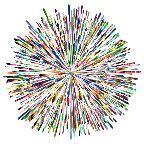 Lunch is Served from 12:00 - 1:00For More Information call: (406) 562-3623                              *This menu is subject to change due to product availabilityAUGUSTA SENIOR NUTRITION MENU - JULY 2024Lunch is Served from 12:00 - 1:00For More Information call: (406) 562-3623                              *This menu is subject to change due to product availabilityAUGUSTA SENIOR NUTRITION MENU - JULY 2024Lunch is Served from 12:00 - 1:00For More Information call: (406) 562-3623                              *This menu is subject to change due to product availabilityAUGUSTA SENIOR NUTRITION MENU - JULY 2024Lunch is Served from 12:00 - 1:00For More Information call: (406) 562-3623                              *This menu is subject to change due to product availabilityAUGUSTA SENIOR NUTRITION MENU - JULY 2024Lunch is Served from 12:00 - 1:00For More Information call: (406) 562-3623                              *This menu is subject to change due to product availabilityMONDAYTUESDAYWEDNESDAYTHURSDAYFRIDAY1PASTIES W/GRAVYPICKLED BEETSGREEN BEANSPEARS W/COTTAGE CHEESE 2SWEET-N-SOUR PORKBROWN RICESTIR FRY VEGETABLESBROCCOLI SLAWPINEAPPLE3CHEESEBURGER ON A BUNBAKED BEANS COLESLAWFRESH FRUITDESSERT4CLOSED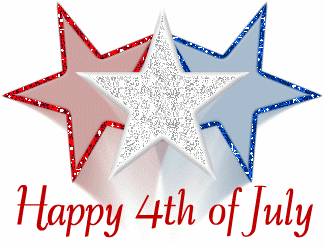 5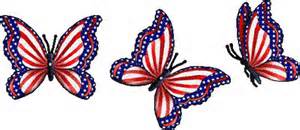 8HEARTY MEATLOAFPOTATO CASSEROLEBRUSSELS SPROUTSDINNER SALAD HOT WHEAT ROLLFRUIT COCKTAIL 9BAKED CODWILD RICESTEAMED SPINACH ROASTED CARROTSFRUIT SALAD 10CHICKEN ALA KINGOVER EGG NOODLESGREEN PEASGARDEN SALAD W/BEANSMANDARIN ORANGES11UNSTUFFED CABBAGE ROLLSW/BROWN RICE & BEEFMIXED VEGETABLEPLUMP PEACHES12BBQ PORK SANDWICHPOTATO SALADCOLESLAW PINEAPPLE RINGSDESSERT15FRENCH TOASTSCRAMBLED EGGS HASH BROWNS  VEGETABLE MEDLEYBLUEBERRIES & YOGURT16MEATBALLS & GRAVYRICE PILAFBUTTER BEETSBEAN MEDLEYGOLDEN PEARS17BIRTHDAY DINNERCHICKEN BAKE SWEET CORNGARDEN SALAD WHOLE GRAIN ROLLCRANBERRIESBIRTHDAY CAKE18MEAT LASAGNAGARLIC BREADGREEN BEANSTOSSED SALADAPRICOT HALVES 19CHILI DOG TATER TOTSCARROT RAISIN SALADFRUITED JELLO22SHEPHERD’S PIEMIXED VEGETABLESGREEN BEANSWHOLE GRAIN ROLLSWEET PEACHES 23TUNA NOODLE CASSEROLEGREEN PEASTOSSED SALADFRESH FRUIT DESSERT *COMMODITIES*24SWEET-N-SOUR CHICKENFRIED BROWN RICEBROCCOLI SPEARSSTEAMED CARROTSMANDARIN ORANGES 25HAM & SCALLOPED POTATOESGOLDEN CORNDINNER SALAD W/BEANSWHOLE GRAIN BREADAPPLESAUCE26SLOPPY JOESPOTATO SALAD BAKED BEANSPINEAPPLE 29TATER TOT CASSEROLEGARDEN PEASVEGGIE SALADFRUIT COCKTAIL 30PORK ROASTSWEET POTATOESTOSSED SALADWHEAT ROLLSPICED APPLES31CALICO BEANS CORN BREADSWEET CORNVEGETABLE MEDLEYFRUITED JELLO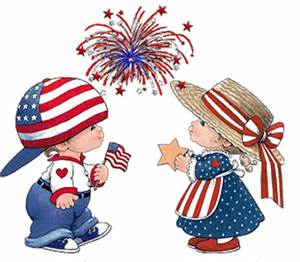 Low-fat milk is delivered daily and served daily at the Dinner Club